I Wanna Be In The CavalryCorb Lund 2007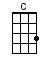 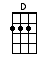 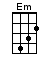 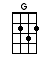 <Need Z-chorders to play all through song, or all through 1st verse and a cappella verse to mimic drum>INTRO:  / 1 2 / 1 2 /[Z] / [Z] / [Z] / [Z] /[G] / [Z] / [Z] / [Z]Well [G] I wanna be in the [G] cavalryIf they [C] send me off to [Em] war[C] I wanna good steed [G] under meLike my [G] forefathers be-[D]foreI [G] wanna good mount when the [G] bugle soundsAnd I [C] hear the cannons [Em] roarWell [C] I wanna be in the [G] cavalryIf they [D] send me off to [G] warWell [G] I wanna horse in the volunteer forceThat's [C] ridin’ forth at [Em] dawnPlease [C] save for me some [G] gallantryThat will [G] echo when I'm [D] goneI [G] beg of you Sarge let me lead the chargeWhen the [C] battle lines are [Em] drawn[C] Lemme at least leave a [G] good hoof beatThey'll re-[D]member loud and [G] longWell [G] I'd not a good foot soldier makeI'd be [C] sour and slow at [Em] marchAnd [C] I'd be sick on a [G] navy shipAnd the [G] sea would leave me [D] parchedBut I'll be [G] first in line if they'll let me rideBy [C] god, you'll see my [Em] starchLope [C] back o'er the heath with the [G] laurel wreathUnder-[D]neath that vict’ry [G] archCHORUS:Well [G] I wanna be in the cavalryIf they [C] send me off to [Em] warWell [C] I wanna good steed [G] under meLike my [G] forefathers be-[D]foreI [G] wanna good mount when the bugles soundAnd I [C] hear the cannons [Em] roarWell [C] I wanna be in the [G] cavalryIf they [D] send me off to [G] warINSTRUMENTAL:Well [G] I wanna be in the cavalryIf they [C] send me off to [Em] warWell [C] I wanna good steed [G] under meLike my [G] forefathers be-[D]foreI [G] wanna good mount when the bugles soundAnd I [C] hear the cannons [Em] roarWell [C] I wanna be in the [G] cavalryIf they [D] send me off to [G] warWell let me [G] earn my spurs in the battle's blurWhen the [C] day is lost or [Em] wonI'll [C] wield my lance as the [G] ponies danceAnd the [G] blackguards fire their [D] gunsA [G] sabre keen and a saddle carbineAnd an [C] army Reming-[Em]tonWhere the [C] hot lead screams with the [G] cold, cold steelLet me [D] be a cav’lry-[G]manCHORUS:Well [G] I wanna be in the cavalryIf they [C] send me off to [Em] warAnd [C] I wanna good steed [G] under meLike my [G] forefathers be-[D]foreI [G] wanna good mount when the bugles soundAnd I [C] hear the cannons [Em] roarWell [C] I wanna be in the [G] cavalryIf I [D] must go off to [G] warINSTRUMENTAL:Well [G] I wanna be in the cavalryIf they [C] send me off to [Em] warWell I [C] wanna good steed [G] under meLike my [G] forefathers be-[D]foreI [G] wanna good mount when the bugles soundAnd I [C] hear the cannons [Em] roarWell [C] I wanna be in the [G] cavalryIf they [D] send me off to [G] war<A CAPPELLA>Let 'em [Z] play their flutes and [Z] stirrup my bootsAnd [Z] place them back to [Z] frontCause I [Z] won’t be back on the [Z] riderless blackAnd I'm [Z] finished in my [Z] huntWell [Z] I wanna be in the [Z] cavalryIf they [Z] send me off to [Z] warWell [Z] I wanna be in the [Z] cavalry<SLOWER> But I [Z] won't ride home no [Z] moreINSTRUMENTAL:  <SLOW>[G] I wanna be in the cavalryIf they [C] send me off to [Em] warWell [C] I wanna be in the [G] cavalryBut I [D] won't ride home no [G] morewww.bytownukulele.ca